The inverse of an exponential function is a logarithmic function.Example:  Find the inverse of f(x) = 3xExample:  Find the inverse of g(x) = log2 xExample:  Find the inverse of f(x) = 3 + log2 xExample:  Find the inverse of   f(x) = log2 (x + 1) – 3 Graphing Logarithmic Functions: Find the inverse; graph the inverse of the inverse…Example:  f(x) = 1 + log4 xExponential Form: Graphing Logarithmic Functions: Find the inverse; graph the inverse of the inverse…Example: Graph Exponential form: Finding x and y intercepts of a logarithmic function algebraically. ~Do NOT switch x and y~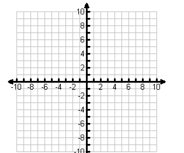 Determine the following for Logarithmic functions:Domain: Range: Vertical Asymptote: Find the following for the logarithmic function: f(x) = 1 + log4 xDomain: __________Range: ___________Asymptote: __________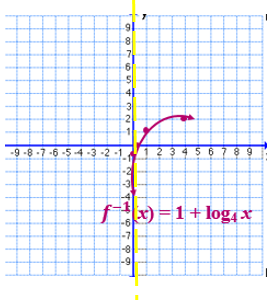 Determine the following for Logarithmic functions:Domain: Range: Vertical Asymptote: Find the following for the logarithmic function: Domain: __________Range: ___________Asymptote: __________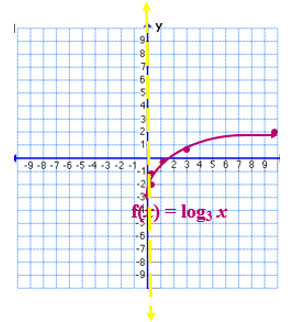 Example:  f(x) = 1 + log4 x*First write the logarithmic function in exponential form.* Exponential form: Example: *First write the logarithmic function in exponential form.* Exponential form: Finding x – intercept: (Substitute 0 in for y) Finding x – intercept: (Substitute 0 in for y)Finding y – intercept: (Substitute 0 in for x) Finding y – intercept: (Substitute 0 in for x)